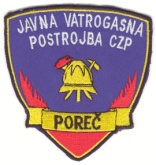 JAVNA VATROGASNA POSTROJBACENTAR ZA ZAŠTITU OD POŽARAPOREČBroj:16/2-2021Poreč, 27.5.2022.OBAVIJESTVJEŽBA EVAKUACIJE, SPAŠAVANJA I GAŠENJA  U „UMJETNIČKOJ ŠKOLI POREČ“ -2022Dana 9.6.2022. održat će se vježba evakuacije, spašavanja i gašenja  u Umjetničkoj Školi Poreč. Okupljanje vatrogasaca u postrojbi u 15,00  sati. Početak vježbe  cca u 15,30 sati.Na vježbi sudjeluju:JVP CZP Poreč: II smjena- Poreč 16Gradsko društvo Crvenog društva Poreč    Igor Ostojić  Prilikom izvođenja vježbe vatrogasci koriste kompletno zaštitno odijelo(interventno), a u unutarnjoj navali i spašavanju koriste izolacijske aparate.Zamjenik Zapovjednika JVP CZP PorečKristijan Ukota, dipl. ing. v.r.